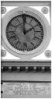 Fondazione dell’Avvocatura Napoletanaper l’Alta Formazione ForenseSCUOLA FORENSESCHEDA DI ISCRIZIONECORSO INTENSIVO ANNO 2021Il/La sottoscritto/a Dott._________________________ nato/a il _________________a____________________, domiciliato/a in _______________________________alla via ___________________________, C.F.___________________________, tel._______________cell._____________ email_____________________________, iscritto/a nel Registro dei Praticanti del Consiglio dell’Ordine degli Avvocati di ___________il__________praticante presso lo studio dell’Avvocato_____________,CHIEDEdi essere ammesso/a al corso intensivo per la preparazione all’esame di avvocato, organizzato dalla Scuola Forense per l’anno 2021 con inizio il 13 settembre 2021 e termine il 3 dicembre 2021 (lun. merc. Ven. ore 14,00), impegnandosi a seguire con assiduità ed a rispettarne ed osservarne le regole del corso che si terrà a mezzo piattaforma web.DICHIARAdi essere a conoscenza che i dati personali comunicati dal sottoscritto/a saranno utilizzati per i necessari adempimenti di natura amministrativa e connessi alle attività della Scuola e correlate; pertanto, ne autorizza pure l’uso e la conservazione, come anche l’acquisizione e trasmissione in videoconferenza e ciò egualmente della propria immagine e dei propri interventi.Prende atto che le lezioni potranno essere audio-videoregistrate, riproposte e trasmesse.Ove si proseguisse in presenza, prende atto che i locali della Scuola sono muniti di sistema di videosorveglianza	Prende atto che per le comunicazioni dovrà essere utilizzata la e-mail sopra indicata.	Prende atto che condizione per la iscrizione e per la partecipazione è il versamento della quota di € 200,00 sull’IBAN:IT 84 G 03 06 90 96 061 00000 11 03 26 e che effettuato il bonifico per la iscrizione, ne dovrà inviare copia - con l’attestazione del perfezionamento dell’operazione eseguita - all’indirizzo della Scuola Forense:scuolaforensenapoli@gmail.com	Dichiara di conoscere ed accettare le regole della Scuola. Data ________________Firma _____________